USNESENÍ                                      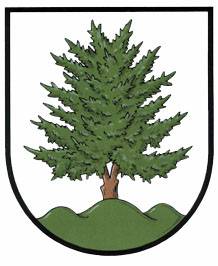 z 11. zasedání Zastupitelstva městyse Spálov,konaného dne 20. 9. 2016 v 18:00 hod. v sokolovněZastupitelstvo městyse Spálov na svém zasedání:A. Bere na vědomí:zprávu o hospodaření za období 1-8/2016                  viz příloha č.1    rozpočtové opatření č. 7       Stav příjmů a výdajů před a po úpravě rozpočtu        Příjmy:                         19.020.840,-         19.021.840,-       Financování :             14.520.667,-         14.520.667,-       Výdaje:                         33.541.507,-        33.542.507,-                                                                                                           viz příloha č. 21. celoroční hospodaření Mikroregionu Odersko za rok 2015 bez výhradpříjmy 1 841 352,81Kč, výdaje 1 962 887,56Kč, osmá třída financování 121 534,75Kč 2. závěrečný účet Mikroregionu Odersko za rok 2015              3. zprávu auditora o ověření účetní závěrky a zprávu o výsledcích přezkoumání    
              hospodaření Mikroregionu Odersko za rok 2015              4. účetní závěrku Mikroregionu Odersko sestavenou k rozvahovému dni, tj. k  
              31.12.2015                                                                         viz příloha č. 3vyhodnocení projednání návrhu Zprávy o uplatňování Územního plánu Spálov ve znění dle přílohy č. 2 tohoto usnesenížádost pana L. O.,  SpálovOpatření starostky č. 7                                                     viz příloha č. 4sdělení o nevyhovění žádosti o poskytnutí dotace MSK na opravu CASzměnový list č. 4,8,9,10,11,13 na akci Modernizace ČOV Spálov   informaci o aktuálním stavu v ZŠ a MŠ Spálov B. Schvalujenavržený program 11. zasedání zastupitelstvapodle ust. §84 odst. 2 písm. y) zákona č. 128/2000Sb., o obcích ( obecní zřízení), ve znění pozdějších předpisů, a dle ust. § 55 odst. 1 za použití ust. § 47 odst. 5 zákona č. 183/2006 Sb., o územním plánování a stavebním řádu(stavební zákon), ve znění pozdějších předpisů, Zprávu o uplatňování Územního plánu Spálov ve znění dle přílohy č. 1 tohoto usnesenízáměr prodeje části pozemku parc. č. 3353 pozemková parcela, ostatní plocha, ostatní komunikace o výměře cca 35m2záměr prodeje části pozemku parc. č. 154 pozemková parcela, ostatní plocha, neplodná půda o výměře cca 6m2záměr prodeje části pozemku parc. č. 341/7 pozemková parcela, ostatní plocha, ostatní komunikace o výměře cca 20m2záměr prodeje části pozemku parc. č. 402/1, pozemková parcela, trvalý travní porost o výměře cca 85m2záměr prodeje části pozemku parc. č. 3389/1 pozemková parcela, ostatní plocha, ostatní komunikace o výměře cca 25m2finanční dar pro spolek Sjednocená organizace nevidomých a slabozrakých v Novém Jičíně ve výši 2.000,-Kčuzavření Kupní smlouvy o převodu nemovitosti parc. č. 3444/1 – ostatní plocha, ostatní komunikace o výměře 45m2,  paní M. H., Hranice za kupní cenu 50,-/m2, náklady s prodejem nese kupující. Podpisem smlouvy je pověřena starostka.uzavření Kupní smlouvy o převodu nemovitosti parc. č. 3389/6 v GP č. 734-235/2016 označena jako parc. č.  3389/27 – ostatní plocha, ostatní komunikace o výměře 158m2,  a par. č. 3448/2  - ostatní plocha, ostatní komunikace o výměře 111m2 paní M. K., Spálov za kupní cenu 50,-/m2, náklady s prodejem nese kupující.  Podpisem smlouvy je pověřena starostka.uzavření Kupní smlouvy o převodu nemovitosti   parc. č. 3389/1 v GP č. 733-197/2016 odměřena část, označena jako 3389/25 – ostatní plocha, ostatní komunikace o výměře 28m2 a 3389/26 – ostatní plocha, ostatní komunikace o výměře 35m2,   panu M. Z., Spálov za kupní cenu 50,-/m2, náklady s prodejem nese kupující.   Podpisem smlouvy je pověřena starostka.uzavření Kupní smlouvy o převodu nemovitosti   parc. č. 3420/1 v GP č. 653-68/2016 odměřena část, označena jako 3420/1 díl „a“ o výměře 21m2 a 3420/1 díl „b“ o výměře 37m2 – ostatní plocha, ostatní komunikace  paní J. T., Spálov  za kupní cenu 50,-/m2, náklady s prodejem nese kupující. Podpisem smlouvy je pověřena starostka.uzavření Kupní smlouvy o převodu nemovitosti   parc. č. 160/2 v GP č. 691-31/2016 odměřena část, označena jako 160/4 o výměře 15m2 pozemková parcela, trvalý travní porost panu J. R., Ostrava - Hrabůvka za kupní cenu           50,-/m2, náklady s prodejem nese kupující. Podpisem smlouvy je pověřena starostka.uzavření  Směnné smlouvy o převodu nemovitosti mezi Městys Spálov a manželi Z. a D. M. , oba bytem Odry. Z pozemku p.č. 3133 manželé M. nabývají a přijímají do svého vlastnictví, díl „h“ o výměře 62 m2, díl „i“ o výměře 176 m2, díl „j“ o výměře 363 m2  a díl „k“ o výměře 208 m2. Městys Spálov nabývá a přijímá do svého vlastnictví  části pozemku p. č. 3147/3 v GP odměřené jako díly „q“ a „l“ o celkové výměře 294 m2, část pozemku p. č. 3132 v GP odměřené jako díl „a“ o výměře 949 m2, část pozemku p. č. 3132 v GP odměřené jako díl „b“ o výměře 5 m2, část pozemku p. č. 3132 v GP odměřené   jako díl „c“ o výměře 448 m2, nově vzniklý pozemek p. č. 3147/7 – orná půda o výměře 70 m2 v GP odměřené z  pozemku p. č. 3147/3, nově vzniklé pozemky p. č. 3132/1 – orná půda o výměře 1102 m2, p. č. 3132/2 – orná půda o výměře 183 m2, p. č. 3132/4 – orná půda o výměře 176 m2 a p. č. 3132/6 – orná půda o výměře 172 m2, v GP odměřené  z pozemku p. č. 3132. Obě strany této směnné smlouvy  si případné rozdíly vzniklé rozdílnou hodnotou směňovaných pozemků navzájem darují.  Podpisem smlouvy je pověřena starostka.uzavření Smlouvy o zřízení věcného břemene č. IV-12-8010586, Spálov, p.č.1/3, Městys Spálov, NNK mezi ČEZ Distribuce, a.s. IČO: 24729035 a Městys Spálov, Spálov č.p.62. Podpisem smlouvy je pověřena starostka.uzavření Smlouvy č. 945/PR/NJ/2016 o zabezpečení přeložky vodního díla vyvolané investiční výstavbou mezi Severomoravské vodovody a kanalizace Ostrava a.s. IČO: 25193665 a Městys Spálov, 742 37 Spálov č.p. 62. Podpisem smlouvy je pověřena starostka.schvaluje uzavření Dodatku č. 1 ke SoD mezi Vodní zdroje Ekomonitor spol. s.r.o., IČ: 150 53 695 a Městys Spálov. Předmětem díla je dále provedení víceprací a méněprací na základě změnových listů: 1,2,3,5,6,7 ve výši 100.564,56Kč bez DPH.C. Určuje:zapisovatele  Miloslava Chytila, jako ověřovatele Marii Flodrovou a Luďka Remeše a navrhovatele Ludmilu Sucháčkovou a Viktora DubovskéhoD. Rozhodlo:v souladu s § 84 odst. 2 písm. e) a písm. p)zákona č. 128/2000 Sb., o obcích ( obecní zřízení), ve znění pozdějších předpisů, o účasti v Dobrovolném svazku obcí SOMPO 2016, se sídlem Životice u Nového Jičína 194, 742 72 Životice u Nového Jičína, IČ 05232481, vedeného v Rejstříku svazků obcí u Krajského úřadu pro Moravskoslezský kraj, reg. č. R 2/16, sp. zn. VŽ/17562/2016/Gra.E.Pověřuje:starostku zadáním vypracování studie na regeneraci hřbitovastarostku podáním žádosti na obec Luboměř ve výši 30.000,-Kč na provoz nové autobusové linky…………………………………………….                           		 …………………………………………….starostka Ludmila Sucháčková	                        	 místostarosta    Oldřich KostkaVe Spálově 21.9.2016